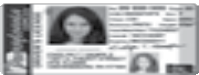 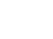 This volunteer application should only be used if a league is manually entering information into JDP	7. Have you ever been refused participation in any other youth programs and/or listed on any youth organizationor an outside background check provider that meets the standards of Little League Regulations 1(c)9.ineligible list? Yes NoTHIS FORM SHOULD NOT BE COMPLETED IF A LEAGUE IS UTILIZING THE JDP QUICKAPP. VisitLittleLeague.org/localBGcheck for more information.A COPY OF VALID GOVERNMENT ISSUED PHOTO IDENTIFICATION MUST BE ATTACHED TO COMPLETE THIS APPLICATION.All RED fields are required.If yes, explain: 	 (If volunteer answered yes to Question 7, the local league must contact the Little League Security Manager.)In which of the following would you like to participate? (Check one or more.)NameFirst	Middle Name or Initial	LastDate 	 League Official Coach Umpire Field Maintenance Manager Scorekeeper Concession Stand Other 	Address 			 City 	 State 	 Zip 		Please list three references, at least one of which has knowledge of your participation as a volunteer in a youth program:Name/PhoneSocial Security # (mandatory) 	Cell Phone 	 Business Phone 	 Home Phone: 	 E-mail Address:	 Date of Birth 		 Occupation 		 Employer 		 Address 		 Special professional training, skills, hobbies:		Community affiliations (Clubs, Service Organizations, etc.):Previous volunteer experience (including baseball/softball and year):IF YOU LIVE IN A STATE THAT REQUIRES A SEPARATE BACKGROUND CHECK BY LAW, PLEASE ATTACH A COPY OF THAT STATE’S BACKGROUND CHECK. FOR MORE INFORMATION ON STATE LAWS, VISIT OUR WEBSITE: LittleLeague.org/BgStateLawsAS A CONDITION OF VOLUNTEERING, I give permission for the Little League organization to conduct background check(s) on me now and as long as I continue to be active with the organization, which may include a review of sex offender registries (some of which contain name only searches which may result in a report being generated that may or may not be me), child abuse and criminal history records. I understand that, if appointed, my position is conditional upon the league receiving no inappropriate information on my background. I hereby release and agree to hold harmless from liability the local Little League, Little League Baseball, Incorporated, the officers, employees and volunteers thereof, or any other person or organization that may provide such information. I also understand that, regardless of previous appointments, Little League is not obligated to appoint me to a volunteer position. If appointed, I understand that, prior to the expiration of my term, I am subject to suspension by the President and removal by the Board of Directors for violationof Little League policies or principles.Do you have children in the program? Yes NoApplicant Signature 	 If Minor/Parent Signature 	Date 	 Date 	If yes, list full name and what level? 	Applicant Name (please print or type) 	Special Certification (CPR, Medical, etc.)? If yes, list: 	Do you have a valid driver’s license? Yes Yes No NoNOTE: The local Little League and Little League Baseball, Incorporated will not discriminate against any person on the basis of race, creed, color, national origin, marital status, gender, sexual orientation or disability.Driver’s License#: 		State 	Have you ever been charged with, convicted of, plead no contest, or guilty to any crime(s) involving or against a minor, or of a sexual nature?If yes, describe each in full:	 Yes No(If volunteer answered yes to Question 4, the local league must contact the Little League Security Manager.)Have you ever been convicted of or plead no contest or guilty to any crime(s)? Yes NoIf yes, describe each in full: 	 (Answering yes to Question 5, does not automatically disqualify you as a volunteer.)Do you have any criminal charges pending against you regarding any crime(s)? Yes NoIf yes, describe each in full: 	 (Answering yes to Question 6, does not automatically disqualify you as a volunteer.)Last Updated: 10/11/2021